NU-IRB# ………………….								    	                AF 04-10/5.0ชื่อโครงการวิจัย ผู้ทำวิจัยชื่อ 														ที่อยู่ 														เบอร์โทรศัพท์ที่ทำงาน 					 เบอร์โทรศัพท์มือถือ 					อีเมล 														ผู้ร่วมทำวิจัยชื่อ 														ที่อยู่ 														เบอร์โทรศัพท์ที่ทำงาน 					 เบอร์โทรศัพท์มือถือ 					อีเมล 														ผู้สนับสนุนการวิจัย 												เรียน	ผู้เข้าร่วมโครงการวิจัยทุกท่านท่านได้รับเชิญให้เข้าร่วมในโครงการวิจัยนี้เนื่องจากท่านเป็น 									 ซึ่งในโครงการวิจัยนี้จะมีผู้เข้าร่วมโครงการทั้งหมด 				 ราย“ยา/ผลิตภัณฑ์/เครื่องมือแพทย์/โปรแกรม” ที่ผู้เข้าร่วมวิจัยจะถูกทดสอบในการวิจัยนี้ทำไมต้องทำวิจัยเรื่องนี้?การวิจัยนี้มีวัตถุประสงค์เพื่ออะไร?ท่านจะต้องร่วมกิจกรรมอะไรบ้าง?หลังจากท่านยินยอมเข้าร่วมการวิจัยนี้ด้วยความสมัครใจ ท่านจะได้รับเชิญให้ 				 ตามวันเวลาที่ผู้ทำวิจัยนัดหมายสถานที่ทำการวิจัยนี้คือ 			 ท่านจะต้องมาพบผู้วิจัยทั้งหมด 		 ครั้ง แต่ละครั้งจะใช้เวลาประมาณ 				 (นาที/ชั่วโมง) รวมแล้วท่านจะอยู่ในโครงการวิจัยเป็นระยะเวลาทั้งหมด 			 (กี่วัน/กี่เดือน/กี่ปี)หากเข้าร่วมโครงการวิจัยนี้ ท่านอาจจะได้รับความเสี่ยงอะไรบ้าง?ท่านอาจเกิดความผิดปกติจาก 																 ดังนี้นอกจากความเสี่ยงที่กล่าวมา ท่านอาจเกิดอาการ หรือความไม่สบายอื่น ๆ ที่ไม่ทราบแน่นอน นอกเหนือจากที่ได้แสดงในเอกสารฉบับนี้ ซึ่งอาการเหล่านี้เป็นอาการที่ไม่เคยพบมาก่อน หากท่านต้องการข้อมูลเพิ่มเติม หรือมีข้อสงสัยใด ๆ เกี่ยวกับความเสี่ยงที่อาจได้รับจากการเข้าร่วมในโครงการวิจัย ท่านสามารถสอบถามจากผู้ทำวิจัยได้ตลอดเวลา หากมีการค้นพบข้อมูลใหม่ ๆ ที่อาจมีผลต่อความปลอดภัยของท่านในระหว่างที่ท่านเข้าร่วมในโครงการวิจัย ผู้ทำวิจัยจะแจ้งให้ท่านทราบทันที เพื่อให้ท่านตัดสินใจว่าจะอยู่ในโครงการวิจัยต่อไปหรือจะขอถอนตัวออกจากการวิจัยผู้วิจัยมีมาตรการการป้องกันอันตราย หรือมาตรการดูแลท่านอย่างไรหากเกิดอันตรายในระหว่างการวิจัย?“การลงนามในเอกสารให้ความยินยอม ไม่ได้หมายความว่าท่านได้สละสิทธิ์ทางกฎหมายตามปกติที่ท่านพึงมี”ท่านจะได้รับการประกันภัยเพื่อคุ้มครองในการเข้าร่วมโครงการวิจัยหรือไม่?การเข้าร่วมโครงการวิจัยนี้ ท่านจะได้รับประโยชน์อะไร?เมื่อเข้าร่วมโครงการวิจัย ท่านจะต้องมีความรับผิดชอบอย่างไรบ้าง?ท่านจะต้องเสียค่าใช้จ่ายอย่างไรบ้างในการเข้าร่วมโครงการวิจัย?ท่านจะได้รับค่าตอบแทนสำหรับการเข้าร่วมโครงการวิจัยหรือไม่?ท่านจะออกจากโครงการวิจัยนี้ได้ในกรณีใดบ้าง?ท่านจะได้รับการปกป้องรักษาข้อมูลความลับของท่านอย่างไรบ้าง?หากมีตัวอย่างเลือดหรือตัวอย่างอื่น ๆ ที่ได้จากร่างกายของท่าน ผู้วิจัยจะมีวิธีการจัดการกับตัวอย่างที่เหลืออย่างไรบ้าง?ท่านจะมีสิทธิ์อย่างไรบ้าง ในฐานะของผู้เข้าร่วมโครงการวิจัย?ถ้าท่านตัดสินใจแล้วว่าจะเข้าร่วมในโครงการวิจัยนี้ ขอให้ท่านลงนามในเอกสารแสดงความยินยอมของโครงการวิจัยนี้ขอขอบคุณในการร่วมมือของท่านมา ณ ที่นี้หากท่านไม่ได้รับการชดเชยอันควรต่อการบาดเจ็บหรือเจ็บป่วยที่เกิดขึ้นโดยตรงจากการวิจัย หรือท่านไม่ได้รับการปฏิบัติตามที่ปรากฏในเอกสารข้อมูลคำอธิบายสำหรับผู้เข้าร่วมในการวิจัย ท่านสามารถร้องเรียนได้ที่ สำนักงานคณะกรรมการจริยธรรมการวิจัยในมนุษย์ มหาวิทยาลัยนเรศวร ดังรายละเอียดข้อมูลติดต่อด้านล่างนี้สแกนเพื่อร้องเรียน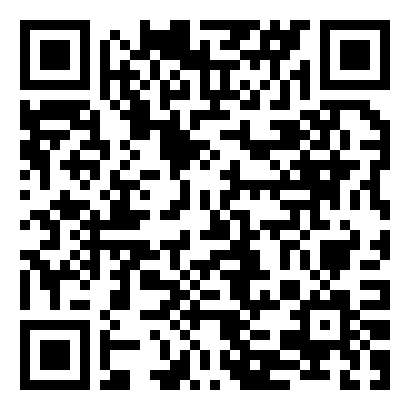     แบบฟอร์ม         การส่งเรื่องร้องเรียน                สำหรับอาสาสมัครข้อมูลคำอธิบายสำหรับอาสาสมัครในโครงการวิจัย(สำหรับกลุ่มอาสาสมัครอายุ 13 – 19 ปี)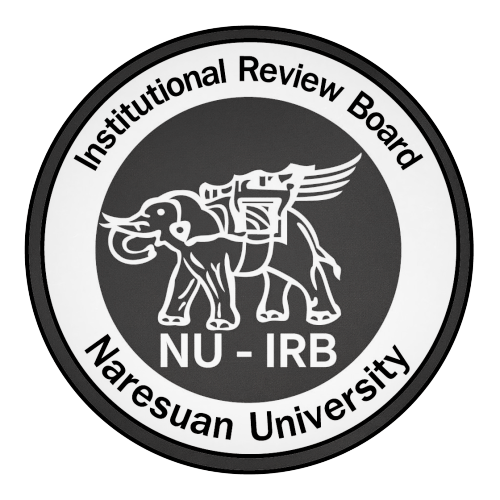 ข้อมูลคำอธิบายสำหรับอาสาสมัครในโครงการวิจัย(สำหรับกลุ่มอาสาสมัครอายุ 13 – 19 ปี)คณะกรรมการจริยธรรมการวิจัยในมนุษย์มหาวิทยาลัยนเรศวรในกรณีที่ท่านได้รับอันตรายใด ๆ หรือต้องการข้อมูลเพิ่มเติมที่เกี่ยวข้องกับโครงการวิจัย ท่านสามารถติดต่อกับผู้ทำวิจัย/แพทย์ผู้วิจัย/แพทย์ประจำโครงการวิจัยคือ 				 เบอร์โทรศัพท์ 			 ได้ตลอด 24 ชั่วโมงก่อนที่ท่านจะตัดสินใจ เข้าร่วม หรือ ไม่เข้าร่วม โครงการวิจัยนี้ให้ท่าน อ่านเอกสารฉบับนี้อย่างถี่ถ้วน เพื่อให้ท่านได้ทราบถึงเหตุผลและรายละเอียดของการวิจัยนี้ โดยท่านสามารถขอคำแนะนำในการเข้าร่วมโครงการวิจัยนี้จากครอบครัว เพื่อน หรือแพทย์ประจำตัวของท่านได้ หรือคนอื่น ๆ ได้ตามที่ท่านต้องการ และท่านสามารถใช้เวลาได้นานตามที่ท่านต้องการ เพื่อให้มีเวลาอย่างเพียงพอในการตัดสินใจโดยอิสระหากท่านมีข้อสงสัยใด ๆ กรุณาซักถามจาก 							การเข้าร่วมโครงการนี้ต้องเป็นไปด้วยความสมัครใจท่านสามารถปฏิเสธการเข้าร่วมโครงการนี้ได้แม้เข้าร่วมโครงการวิจัยนี้แล้ว ท่านสามารถถอนตัวได้ตลอดเวลา โดยไม่มีผลกระทบใด ๆ ต่อท่านท่านไม่จำเป็นต้องเข้าร่วมวิจัยนี้เพื่อ 				 			ทางเลือกอื่น ๆ หากท่านตัดสินใจไม่เข้าร่วมโครงการวิจัยหากท่าน 			 ใด ๆ ให้ท่านปฏิบัติดังนี้แจ้งผู้ทำวิจัยให้ทราบทันที โดยท่านสามารถติดต่อกับผู้ทำวิจัยคือ 							 ได้ตลอด 24 ชั่วโมงมาตรการป้องกันอันตรายและลดความเสี่ยงผู้วิจัยได้จัดให้มีทีม  ระบุผู้ที่จะทำหน้าที่ เช่น แพทย์ พยาบาล  ที่จะดูแลท่านระหว่างการ  ระบุวิธีการดำเนินการ (ได้รับยา/การผ่าตัด หรืออื่น ๆ ที่เกี่ยวข้อง)  เพื่อเป็นการป้องกัน  ระบุความเสี่ยง  หรือ เพื่อสามารถที่จะดูแลผู้ป่วยได้ทันท่วงทีหากมี  การบาดเจ็บ หรืออื่น ๆ ซึ่งให้ผู้วิจัยปรับตามความเหมาะสม  เกิดขึ้นผู้วิจัยได้จัดให้มี  ระบุผู้ที่จะทำหน้าที่ เช่น พยาบาล/เจ้าหน้าที่  ซึ่งเป็น  ผู้เชี่ยวชาญทางด้านจิตเวช/ผู้เชี่ยวชาญทางด้านพัฒนาการ หรืออื่น ๆ  อยู่ด้วยตลอดเวลาในการเก็บข้อมูล เพื่อเป็นการป้องกัน  ระบุความเสี่ยง  หรือเพื่อสามารถที่จะดูแลผู้ป่วยได้ทันท่วงทีหากมี  การกระทบกระเทือนจิตใจ หรือ เหตุการณ์ไม่พึงประสงค์อื่น ๆ ที่เกี่ยวข้อง (ให้ผู้วิจัยปรับตามความเหมาะสม)  เกิดขึ้นผู้วิจัยได้จัดให้มีทีม ระบุผู้ที่จะทำหน้าที่ เช่น แพทย์ พยาบาล  ที่จะดูแลท่านระหว่างการ  ระบุวิธีการดำเนินการ (ได้รับยา/การผ่าตัด หรืออื่น ๆ ที่เกี่ยวข้อง)  เพื่อเป็นการป้องกัน  ระบุความเสี่ยง  หรือเพื่อสามารถที่จะดูแลผู้ป่วยได้ทันท่วงทีหากมี  การบาดเจ็บ หรืออื่น ๆ ซึ่งให้ผู้วิจัยปรับตามความเหมาะสม  เกิดขึ้นหากอาสาสมัครเกิดอันตราย/บาดเจ็บ ระหว่าง  การวิจัย/การทดสอบ/การผ่าตัด/การเก็บข้อมูล หรืออื่น ๆ ให้ผู้วิจัยระบุให้สอดคล้องกับโครงการวิจัย  อาสาสมัครจะได้รับการปฐมพยาบาลเบื้องต้นโดย  ระบุผู้ที่จะทำหน้าที่  หากอาการไม่ดีขึ้น อาสาสมัครจะถูกนำส่ง  ระบุชื่อสถานพยาบาลที่ใกล้เคียง เช่น โรงพยาบาลมหาวิทยาลัยนเรศวรหากท่านได้ปฏิบัติตามคำแนะนำของทีมผู้ทำวิจัยแล้ว  ผู้ทำวิจัย/ผู้สนับสนุนการวิจัย  ยินดีจะรับผิดชอบค่าใช้จ่ายในการรักษาพยาบาลของท่านหากท่านไม่สบายใจ หรือกังวลใจ ท่านสามารถโทรปรึกษาสายด่วน  ระบุหมายเลขหน่วยงานหรือสายด่วนต่าง ๆ ที่เกี่ยวข้อง  ที่  ระบุหมายเลขโทรศัพท์  หรือโทรปรึกษาผู้เชี่ยวชาญด้าน  ระบุความเชี่ยวชาญ  ที่  ระบุหมายเลขโทรศัพท์เพื่อให้ท่านได้กรอกแบบสอบถามอย่างเป็นอิสระ และเป็นความลับ ผู้วิจัยได้  ระบุกระบวนการบริหารการจัดการที่เป็นการปกป้องรักษาความลับของอาสาสมัครทั้งก่อน – ระหว่าง – หลังเข้าร่วมโครงการวิจัย  ผู้วิจัยถอนท่านออกจากโครงการวิจัยผู้ทำวิจัยอาจถอนท่านออกจากการเข้าร่วมการวิจัย เพื่อเหตุผลด้านความปลอดภัยของท่าน หรือเมื่อผู้สนับสนุนการวิจัยยุติการดำเนินงานวิจัย หรือในกรณีดังต่อไปนี้ท่านไม่สามารถปฏิบัติตามคำแนะนำของผู้ทำวิจัยท่านรับประทานยา สมุนไพร หรือผลิภัณฑ์เสริมอาหารที่ไม่อนุญาตให้ใช้ในการวิจัยนี้ท่านใช้ผลิตภัณฑ์ที่ไม่อนุญาตให้ใช้ในการวิจัยนี้ท่านตั้งครรภ์ระหว่างที่เข้าร่วมโครงการวิจัยนี้ท่านเกิดอาการข้างเคียง หรือความผิดปกติของผลทางห้องปฏิบัติการจากการได้รับยาที่ใช้ในการวิจัยนี้ท่านเกิดการบาดเจ็บรุนแรง หรือผู้วิจัยประเมินแล้วว่าท่านไม่สามารถเข้าร่วมโครงการต่อไปได้ท่านแพ้ยาหรือผลิตภัณฑ์ที่ใช้ในการวิจัยนี้ท่านต้องการปรับเปลี่ยนการรักษาด้วยยาตัวที่ไม่ได้รับอนุญาตจากการวิจัยครั้งนี้ เป็นต้นข้อมูลการวิจัยจะถูกเก็บในคอมพิวเตอร์ มีการปกป้องเข้าถึงข้อมูลโดยใช้การเข้ารหัส ซึ่งทีมผู้วิจัยเท่านั้นที่สามารถเข้าถึงได้ ข้อมูลเฉพาะที่อาจนำไปสู่การเปิดเผยตัวท่าน จะได้รับการปกปิดและจะไม่เปิดเผยแก่สาธารณชน ในกรณีที่ผลการวิจัยได้รับการตีพิมพ์ ชื่อและที่อยู่ของท่านจะต้องได้รับการปกปิดอยู่เสมอ โดยจะใช้เฉพาะรหัสประจำโครงการวิจัยของท่าน ทั้งนี้ ข้อมูลของท่านจะถูกจัดเก็บเป็นระยะเวลาทั้งหมด           ปี สถานที่เก็บคือ                 และจะทำลายภายใน               ปี จากการลงนามยินยอมของท่าน ผู้ทำวิจัยและผู้สนับสนุนการวิจัยสามารถเข้าไปตรวจสอบบันทึกข้อมูลทางการวิจัยและข้อมูลทางการแพทย์ของท่านได้ แม้จะสิ้นสุดโครงการวิจัยแล้วก็ตาม หากท่านต้องการยกเลิกการให้สิทธิ์ดังกล่าว ท่านสามารถแจ้ง หรือเขียนบันทึกขอยกเลิกการให้คำยินยอม โดยส่งไปที่                          .หากท่านขอยกเลิกการให้คำยินยอมหลังจากที่ท่านได้เข้าร่วมโครงการวิจัยแล้ว ข้อมูลส่วนตัวของท่านจะไม่ถูกบันทึกเพิ่มเติม อย่างไรก็ตามข้อมูลอื่น ๆ ของท่านอาจถูกนำมาใช้เพื่อประเมินผลการวิจัย และท่านจะไม่สามารถกลับมาเข้าร่วมในโครงการนี้ได้อีก ทั้งนี้ เนื่องจากข้อมูลของท่านที่จำเป็นสำหรับใช้เพื่อการวิจัยไม่ได้ถูกบันทึกจากการลงนามยินยอมของท่านนั้น (แพทย์/ ผู้ทำวิจัย) สามารถบอกรายละเอียดของท่านที่เกี่ยวกับการเข้าร่วมโครงการวิจัยนี้ให้แก่แพทย์ผู้รักษาท่านได้ทำลายตามวิธีมาตรฐานทันทีที่เสร็จสิ้นการวิจัย โดย                      	ขอเก็บตัวอย่างสำหรับตรวจซ้ำ เพื่อยืนยันความถูกต้องของผลการทดลองเป็นระยะเวลา                             . ขอเก็บตัวอย่างไว้เพื่องานวิจัยในอนาคตเป็นระยะเวลา 10 ปี โดยระบุวิธีเก็บว่าจะเชื่อมโยงถึงข้อมูลของอาสาสมัครหรือไม่อย่างไร สถานที่เก็บและผู้เข้าถึงตัวอย่าง โครงการวิจัยที่จะศึกษาในอนาคตต้องเกี่ยวข้องกับโครงการวิจัยหลักที่ได้รับการรับรอง เช่น ศึกษายีนส์ที่เกี่ยวข้องกับการดูดซึม ย่อยสลาย ยา หรือสารตัวการที่ทำการศึกษาในโครงการหลัก และก่อนทำวิจัยจะต้องเสนอโครงร่างให้คณะกรรมการจริยธรรมการวิจัยรับรองจึงจะดำเนินการได้ในฐานะที่ท่านเป็นผู้เข้าร่วมในโครงการวิจัย ท่านจะมีสิทธิ์ดังต่อไปนี้ท่านจะได้รับทราบถึงลักษณะและวัตถุประสงค์ของการวิจัยในครั้งนี้ท่านจะได้รับการอธิบายเกี่ยวกับระเบียบวิธีการของการวิจัยทางการแพทย์ รวมทั้งยาและอุปกรณ์ที่ใช้ในการวิจัยครั้งนี้ท่านจะได้รับการอธิบายถึงความเสี่ยงและความไม่สบายที่จะได้รับจากการวิจัยท่านจะได้รับการอธิบายถึงประโยชน์ที่ท่านอาจจะได้รับจากการวิจัยท่านจะได้รับการเปิดเผยถึงทางเลือกในการรักษาด้วยวิธีอื่น ยา หรืออุปกรณ์ซึ่งมีผลดีต่อท่านรวมทั้งประโยชน์และความเสี่ยงที่ท่านอาจได้รับ  ท่านจะได้รับทราบแนวทางในการรักษา ในกรณีที่พบโรคแทรกซ้อนภายหลังการเข้าร่วมในโครงการวิจัยท่านจะมีโอกาสได้ซักถามเกี่ยวกับงานวิจัยหรือขั้นตอนที่เกี่ยวข้องกับงานวิจัยท่านจะได้รับทราบว่าการยินยอมเข้าร่วมในโครงการวิจัยนี้ ท่านสามารถขอถอนตัวจากโครงการเมื่อไรก็ได้ โดยผู้เข้าร่วมในโครงการวิจัยสามารถขอถอนตัวจากโครงการโดยไม่ได้รับผลกระทบใด ๆ ทั้งสิ้นท่านจะได้รับเอกสารข้อมูลคำอธิบายสำหรับผู้เข้าร่วมในโครงการวิจัยและสำเนาเอกสารใบยินยอมที่มีทั้งลายเซ็นและวันที่ท่านมีสิทธิ์ในการตัดสินใจว่าจะเข้าร่วมในโครงการวิจัยหรือไม่ก็ได้ โดยปราศจากการใช้อิทธิพลบังคับข่มขู่ หรือการหลอกลวงที่อยู่ สำนักงานคณะกรรมการจริยธรรมการวิจัยในมนุษย์ มหาวิทยาลัยนเรศวรที่อยู่ สำนักงานคณะกรรมการจริยธรรมการวิจัยในมนุษย์ มหาวิทยาลัยนเรศวรที่อยู่ สำนักงานคณะกรรมการจริยธรรมการวิจัยในมนุษย์ มหาวิทยาลัยนเรศวรที่อยู่ สำนักงานคณะกรรมการจริยธรรมการวิจัยในมนุษย์ มหาวิทยาลัยนเรศวรที่อยู่ สำนักงานคณะกรรมการจริยธรรมการวิจัยในมนุษย์ มหาวิทยาลัยนเรศวรกลุ่ม 2 กลุ่มสาขาวิชาวิทยาศาสตร์เทคโนโลยี มนุษยศาสตร์และสังคมศาสตร์กลุ่มสาขาวิชาวิทยาศาสตร์เทคโนโลยี มนุษยศาสตร์และสังคมศาสตร์กลุ่มสาขาวิชาวิทยาศาสตร์เทคโนโลยี มนุษยศาสตร์และสังคมศาสตร์กองการวิจัยและนวัตกรรม งานจัดการมาตรฐานและเครือข่าย คณะกรรมการจริยธรรมการวิจัยในมนุษย์ ชั้น 4 อาคารมหาธรรมราชา มหาวิทยาลัยนเรศวร เลขที่ 99 หมู่ 9 ตำบลท่าโพธิ์ อำเภอเมืองพิษณุโลก จังหวัดพิษณุโลก 65000โทร.055-968642อีเมลnu-irb-board2@nu.ac.thกองการวิจัยและนวัตกรรม งานจัดการมาตรฐานและเครือข่าย คณะกรรมการจริยธรรมการวิจัยในมนุษย์ ชั้น 4 อาคารมหาธรรมราชา มหาวิทยาลัยนเรศวร เลขที่ 99 หมู่ 9 ตำบลท่าโพธิ์ อำเภอเมืองพิษณุโลก จังหวัดพิษณุโลก 65000